Declaration of Mail-in (Garden River First Nation – GRFN Band member) Voter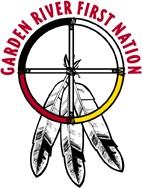 I, DO SOLEMNLY DECLARE THAT:I am a registered Member of the  First Nation, with a band membership/registry number  And will be 18 years of age or older on GRFN Community Trust Community Approval Vote Day – September 17, 2015.My date of birth is I live at I have read and understand the mail-in information package sent to me regarding the Community Approval Vote, and I am voting freely, without compulsion or undue influence of anyone.  I understand that by using this mail-in voting procedure, I will not be permitted to vote in person at the Vote.I have folded the ballot, hiding my mark and showing the initials marked on the back, and I have placed the ballot in this ballot envelope.SIGNED THIS DAY,   at . In the presence of:The person who completed and signed the declaration of Mail-in Voter form was enlisted to assist , who is the person whose name is set out above, and the mail-in ballot was marked according to his/her directions.(witness must be 18 years of age or older and is attesting that the Voter signing the Declaration of Mail-in is the person whose name is set out in the form.)